Термины встречающиеся при выборе шляп : Brim — высота тульи шляпы (указывается в дюймах)Crown — ширина полей шляпы от тульи (указывается в дюймах)ВНИМАНИЕ! Раз вы скачали бесплатно этот документ с сайта ПравПотребитель.РУ, то получите заодно и бесплатную юридическую консультацию!  Всего 3 минуты вашего времени:Достаточно набрать в браузере http://PravPotrebitel.ru/, задать свой вопрос в окошке на главной странице и наш специалист сам перезвонит вам и предложит законное решение проблемы!Странно.. А почему бесплатно? Все просто:Чем качественней и чаще мы отвечаем на вопросы, тем больше у нас рекламодателей. Грубо говоря, наши рекламодатели платят нам за то, что мы помогаем вам! Пробуйте и рассказывайте другим!
*** P.S. Перед печатью документа данный текст можно удалить..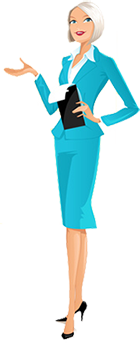 Таблица определения размеров перчатокТаблица определения размеров перчатокТаблица определения размеров перчатокТаблица определения размеров перчатокИзмерениеБритания / СШАМетрическаяРазмер перчаток7″ — 7 1/2″7″17.8 смXSM7 1/2″ — 8 1/4″8″20 смSM8 1/2″ — 9 1/4″9″23 смMD9 1/2″ — 10 1/4″10″25 смLG10 1/2″ — 11 1/4″11″28 смXLG11 1/2″ — 12 1/4″12″30.5 смXXLG12 1/2″ +13″33 смXXXLGТаблица определения размера шляпТаблица определения размера шляпТаблица определения размера шляпРоссийский размер (сантиметры)Американский размер (дюймы)Американский размер (дюймы)536.5/8XXS546.3/4XS556.7/8S567SM577.1/8M587.1/4ML597.3/8L607.1/2L-XL617.5/8XL627.3/4XXL637.7/8XXXL6484XL658.1/85XL